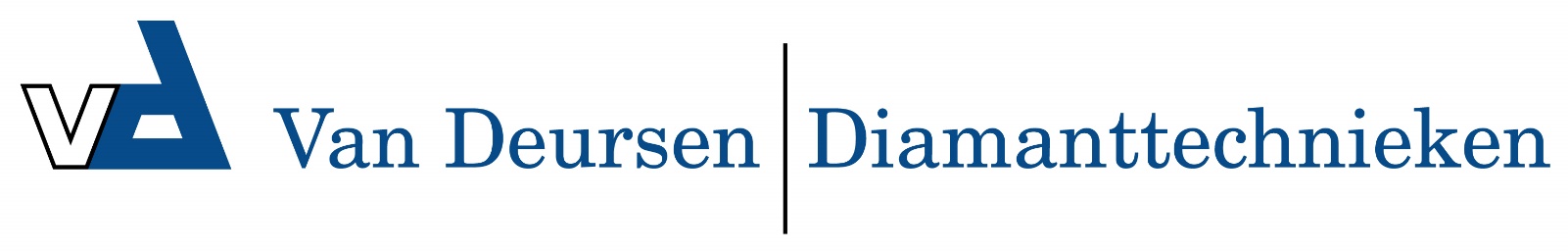 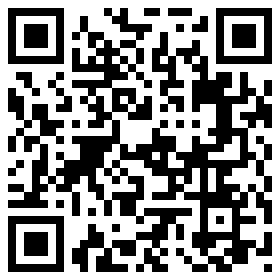 6316001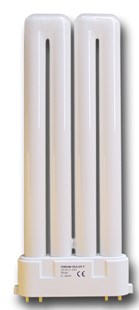 Fluorescentielamp PL-F36W- 4 pins- 2G10- 840Technische gegevens:Artikelnummer63.160.01EAN code8713265022466Vermogen36 WattTypeDulux-FKleur840Lamphouder2G10 (4-pins)Lengte217 mmDiameter90x23,6 mmLumen2800 LumenMerkOsram